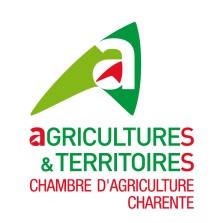 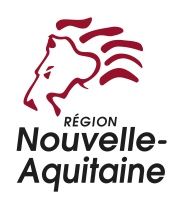 Dispositif Régional de soutien à l’autonomie en eau pour l’abreuvement des animaux herbivores au champ.Déroulé de la constitution du dossier. Réflexion de l’exploitant sur le projet et réalisation d’un diagnostic avant-projet.Le diagnostic est obligatoirement accompagné et réalisé avec une structure. Pensez à une réflexion globale exploitation car il ne sera pas possible de déposer un dossier chaque année.emande d’autorisation de réalisation de travaux auprès de lLes travaux doivent Demande de documents administratifs.Ces documents sont des pièces constitutives du dossier de demande d’aide :Attestation d’assurance accident du travail et maladie professionnelle des exploitants agricole ATEXA.Attestation MSA de régularité au regard du paiement des cotisations sociales des personnes physiques exploitantes.Attestations téléchargeables sur votre espace privé de la MSA : exploitant « attestation exploitation » « attestations professionnelles ».Autorisation écrite du propriétaire lorsque les parcelles, objet des travaux, ne sont pas en mode de faire valoir direct.KBIS (pour les sociétés : Services-Public.fr)  / certificat d’immatriculation INSEE (pour les exploitations individuelles : https://avis-situation-sirene.insee.fr/).Etablissement des devis. Au moins deux devis pour chaque poste de dépense > à 2 000 €Réalisation des dossiers d’autorisation loi sur l’eau.Si nécessaire (lors de prélèvements / exemple).Elaboration du dossier de demande d’aide. Suite accord du projet par la DDT16 ou autres organismes instructeurs, dossier à envoyer à :abreuvement@nouvelle-aquitaine.frLes travaux réalisés et facturés avant le dépôt du dossier ne seront pas pris en compte. tudes.Démarrage du projet.Les travaux peuvent commencer suite à la réception d’un accusé de réception (de la Région) attestant du dossier complet. Attention, ce n’est une promesse d’aide. L’exploitant fait le choix de démarrer les travaux ou d’attendre les résultats de la commission permanente pour l’attribution de l’aide.Passage du dossier en commission permanente. La commission permanente détermine l’éligibilité du dossier et le montant d’aide attribué.Réalisation des travauxLes travaux peuvent s’étaler sur une période de 3 ans à compter de la date d’accusé de réception du dossier complet de la demande d’aide. Paiement de l’aide possible sur acompte et solde-----------------------------------------------------------------------------------------------------------------------------Contact : POTARD Jean Michel  (Chambre agriculture Charente). Portable : 06 89 94 64 83 / 07 71 06 19 81Fixe : 05 45 84 09 28-------------------------------------------------------------------------------------------------------------------------------------Réglementation loi su l’eau DDT de la Charente :https://www.charente.gouv.fr/index.php/Actions-de-l-Etat/Environnement-Chasse-Eau-Risques/Gestion-de-l-eau/Dossier-loi-sur-l-eau